DECLARATION DU SENEGAL A L’EXAMEN PERIODIQUE UNIVERSEL                          DU COMMONWEALTH DE DOMINIQUEMonsieur le Président,Le Sénégal félicite le Gouvernement du Commonwealth de Dominique pour la qualité de son rapport national et pour les efforts fournis en dépit des difficultés économiques et sociales découlant des catastrophes naturelles l’ayant touché ces dernières années.Ma délégation note avec satisfaction les actions engagées par la Dominique en matière de droit des femmes et des enfants, à travers l’actualisation de la politique nationale pour l’égalité des sexes 2018-2028, la modification, en 2016, de la loi sur les infractions sexuelles, ainsi que le Plan d’action national relatif à la protection de l’enfance, adopté en mai 2018.Elle se félicite, également, de l’élaboration de programmes nationaux visant à atténuer la pauvreté, à assurer une meilleure prise en compte des besoins des personnes âgées, des personnes vivant avec un handicap et d’autres groupes vulnérables, de même que des projets de construction de structures sanitaires et de logements pour les personnes touchées par les catastrophes naturelles.Le Sénégal souhaiterait formuler les recommandations suivantes :créer une Institution nationale pour la promotion et la protection des droits de l’homme, conforme aux Principes de Paris ;accélérer le processus de ratification ou d’adhésion aux instruments internationaux relatifs aux droits de l’homme ;renforcer le Bureau de la parité ;faire adopter la loi sur la protection contre la violence familiale.Pour conclure le Sénégal encourage fortement la Communauté internationale à apporter son soutien à la Dominique de manière à lui permettre de s’acquitter convenablement de ses engagements.Je vous remercie de votre attention.REPUBLIQUE DU SENEGALUN PEUPLE - UN BUT - UNE FOI-----------------------------------------MISSION PERMANENTE AUPRES DEL’OFFICE DES NATIONS UNIES A GENEVE--------------------------------AMBASSADE DU SENEGAL EN SUISSE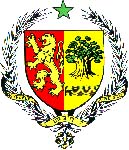          Genève, le 09 mai 2019